ZoogdierenOnder de gewervelde dieren valt de groep van de zoogdieren. Dit is de groep waartoe ook de mens behoort. De naam is ontleend aan de manier waarop ze hun jongen voeden. Eigenschappen
Voor zoogdieren geldt, net als voor de andere gewervelde dieren, dat ze een inwendig geraamte met een centraal zenuwstelsel hebben. Onderdeel van dit geraamte is de wervelkolom ofwel ruggengraad. 

Naast deze kenmerken geldt:-  ze brengen levende jongen ter wereld die ze enige tijd zogen
-  ze zijn warmbloedig
-  ze ademen door longen
-  ze leven op het land, in de lucht en in het water
-  ze hebben inwendige bevruchting
-  de huid bestaat uit opperhuid en lederhuid en is min of meer bezet met haren.
- ze voeden zich met plantaardig en/of dierlijk voedselOrdeningEr zijn diverse andere manieren van ordenen. 
Bijvoorbeeld:
- inheemse en uitheemse dieren
- carnivoren, herbivoren, omnivoren en detrivoren
- parasieten, saprofyten, epifyten
- landdieren, waterdieren, bodemdieren enz.
- warmbloedige- en koudbloedige dieren.De gehanteerde keuze is afhankelijk van het doel. Wij gaan uit van de indeling van de zoogdierenverening. De is afgeleid van de wetenschappelijke indeling.
We gaan een aantal zoogdieren nader bekijken.KnaagdierenKnaagdieren zijn…………………………..Knaagdieren komen, m.u.v. Antarctica , op alle continenten in verscheidene leefgebieden voor. Je treft ze aan in bomen, onder de grond en in zoet water. Bijna veertig procent van alle zoogdiersoorten behoort tot deze familie. Sommige knaagdieren hebben zich uitstekend aan de mens aangepast en zijn in veel gebieden een ware plaag geworden.

Huismuis
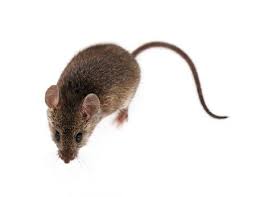 
Bruine rat
De bruine rat is ook wel bekend onder de namen Noorse rat, rioolrat, waterrat, stadsrat, laboratoriumrat, tamme rat en gewoon als rat. 

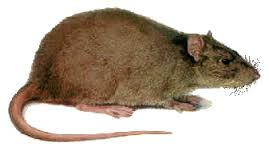 Uiterlijk 
De lengte bedraagt 18 tot 25 cm, de staartlengte is 15 tot 22 cm en het gewicht 150 tot 400 gram. De bijna kale en geringde staart is altijd korter dan het lichaam, het dier heeft kleine licht behaarde oren en, in het wild, een ruige grijsbruine vacht (aan de buikzijde lichter). De rat heeft een vrij korte snuit en is, vooral voor een knaagdier, stevig gebouwd. Door het selectief fokken van de bruine rat is de albino laboratoriumrat ontstaan.

Verspreiding 
De bruine rat is een cultuurvolger, wat kortweg inhoudt dat het dier de menselijke beschaving volgt en, voor een deel, ook afhankelijk is van de mens. 


Habitat en gedrag 
De bruine rat vestigt zich het liefst in een vochtige, niet te warme omgeving. 
De bruine rat is een alleseter en voelt zich dus al snel ergens thuis, vooral in de buurt van de mens. Zijn territorium bestaat uit kelders, kruipruimtes, schuren, stallen, vuilnisbelten, graanopslagplaatsen, houtopslagplaatsen, aan de rand van sloten en dijken, onder de grond in uitgebreide holen en op sommige plekken in de buurt van riolen en ander vervuild water. Zijn actiegebied is veel groter en kan soms maximaal enkele vierkante kilometers bedragen. 

De bruine rat is een intelligent en sociaal dier met een groot aanpassingsvermogen. 

Schade voor de mens
Ratten beschadigen gewassen en voedselvoorraden. We vinden ze vies. 
Als ziekteoverbrenger is de bruine rat nog steeds gevreesd en berucht. In de westerse wereld hebben we hier niet veel last van, maar in de derde wereld, is het nog steeds één van de belangrijkste overbrengers van ziektes als hondsdolheid, paratyfus en de ziekte van Weil. 
Hygiëne is de beste manier een rattenplaag te voorkomen. 

NaamvoorbeeldenExoten-beverrat -muskusrat  -pallas eekhoorn -grijze eekhoornInsecteneters-bosspitsmuis (gewone en tweekleurige) -dwergspitsmuis-huisspitsmuis  -veldspitsmuis  -waterspitsmuis 
-egel  -mol  Haasachtigen-haas  -konijnKnaagdieren-muizen (aardmuis -bosmuis -dwergmuis -eikelmuis -hazelmuis -huismuis –woelmuis -veldmuis )
-Ratten (woelrat -zwarte rat -bruine rat)
-bever –eekhoorn (rode) -hamsterRoofdieren-boommarter -bunzing -das -hermelijn –nerts -lynx -otter
-steenmarter -vos  -wezel -wilde kat -wolfEvenhoevigen-damhert -Edelhert -ree-wild zwijn -wisentZeehonden-zeehond (gewone en grijze)Walvisachtigen-bruinvis -witsnuitdolfijnVleermuizen-hoefijzerneus (grote en kleine) -watervleermuis -ingekorven vleermuis -vale vleermuis -baardvleermuis 
-franjestaart -bosvleermuis -rosse vleermuis -laatvlieger
-dwergvleermuis (gewone en ruige) -grootoorvleermuis 
-tweekleurige vleermuis -mopsvleermuis 